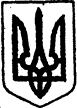 КИЇВСЬКА ОБЛАСТЬТЕТІЇВСЬКА МІСЬКА РАДАVІІІ СКЛИКАННЯСІМНАДЦЯТА  СЕСІЯРІШЕННЯ20 грудня 2022 року                                                     № 776 - 17 -VIIІ
Звіт   керівника КП «Тетіївводоканал»Тетіївської міської радипро роботу за звітний період         Заслухавши та обговоривши звіт начальника КП «Тетіївводоканал» про роботу підприємства  за звітний період, керуючись Законом України «Про місцеве самоврядування в Україні», Тетіївська міська рада                                               В И Р І Ш И Л А:1. Звіт начальника КП «Тетіївводоканал»  Оржехівського Я.В. прийняти до      відома.2. Керівнику підприємства продовжити роботи щодо:    -   виконання заходів Програми по  поліпшенню водопостачання та          водовідведення в місті на 2021-2025 роки, затверджених рішенням        другої позачергової сесії міської ради VIII скликання від 24.12.2020 р.         № 34-02-VIII.3. Контроль за виконання даного рішення покласти на депутатську      комісію з питань торгівлі, житлово - комунального господарства        та побутового обслуговування, управління комунальною власністю (голова     комісії – Фармагей В.В.) та першого заступника міського голови     В.Й.Кизимишина.          Міський голова                                             Богдан БАЛАГУРА